специальные цены на размещение в гостиницах в сентябре, октябре, ноябре, декабре  2020 года.Стоимость в рублях за номер за ночьНа остальные отели и на другие категории номеров в перечисленных отелях стоимость – по запросу.Комиссия 15 %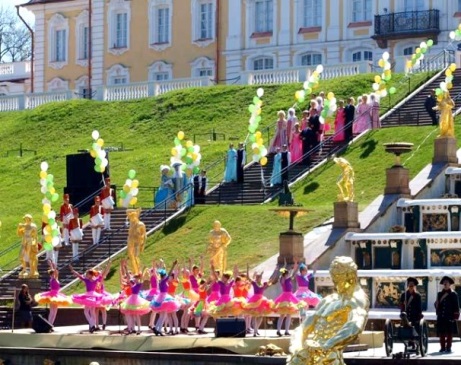 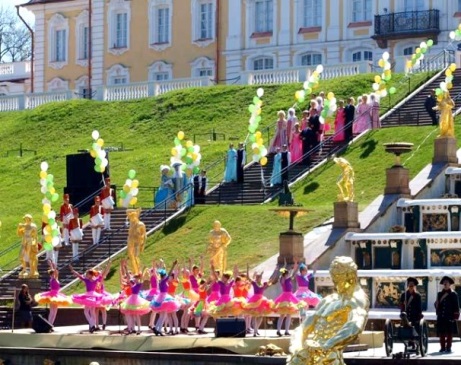 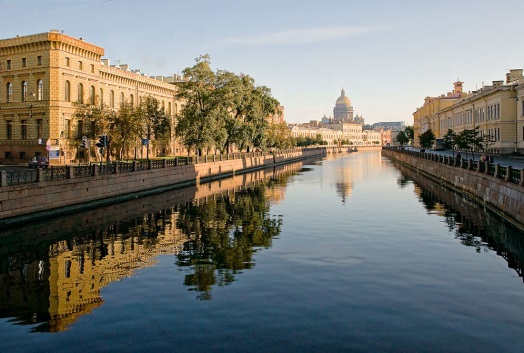 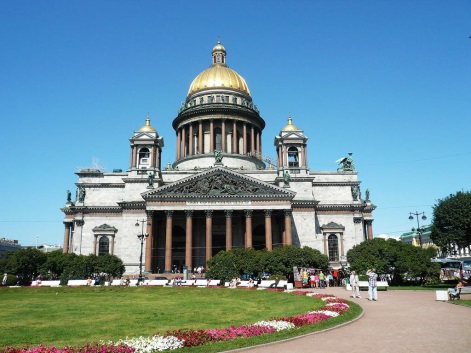 Место проживанияпериод1-м номер2-м номерДоп место Азимут, 3*** (корпус Фонтанка)2-м стандартзавтрак после ночлега «шведский стол»01.09.20. – 30.09.20220027001350Азимут, 3*** (корпус Фонтанка)2-м стандартзавтрак после ночлега «шведский стол»01.10.20. – 30.12.20220022001100Азимут, 4**** (Высотный корпус)2-м СМАРТзавтрак после ночлега «шведский стол»01.09.20. – 30.09.2024303240По запросуАзимут, 4**** (Высотный корпус)2-м СМАРТзавтрак после ночлега «шведский стол»01.10.20. – 30.12.2024302970По запросуСанкт-Петербург, 4***, центр2-м стандарт Форт / 2-м стандарт Нева
завтрак после ночлега «шведский стол»01.09.20. – 26.10.2009.11.20. - 30.12.20.3100 (Нева)3380  / 38001690Санкт-Петербург, 4***, центр2-м стандарт Форт / 2-м стандарт Нева
завтрак после ночлега «шведский стол»26.10.20. – 09.11.20. 3100 (Нева)3500 / 39201690Москва, 4****, центр2-м стандартзавтрак после ночлега «шведский стол»01.09.20. – 30.12.20.340038001900  Catherine Art Hotels 4****,Невский пр 32-34, 2-м номер Смарт / стандарт / комфорт01.09.20. – 30.09.204990 / 5670 / 63505670 / 6350 / 70001700 (только комфорт)Catherine Art Hotels 4****,Невский пр 32-34, 2-м номер Смарт / стандарт / комфорт01.09.20. – 29.12.20.3370 / 4050 / 54004050 / 4730 / 61001700 (только комфорт)Россия, 3***Метро Парк Победы,  2-м стандарт 01.09.20. – 09.10.20----40501250Россия, 3***Метро Парк Победы,  2-м стандарт 09.10.20. – 23.10.20. 01.11.20. – 31.12.20. ---26001250Россия, 3***Метро Парк Победы,  2-м стандарт 23.10.20. – 01.11.20.---31001250Россия, 3***Метро Парк Победы,   2-м Бизнес01.09.20. – 09.10.20425045201250Россия, 3***Метро Парк Победы,   2-м Бизнес09.10.20. – 23.10.20. 01.11.20. – 31.12.20. 284029801250Россия, 3***Метро Парк Победы,   2-м Бизнес23.10.20. – 01.11.20.290034501250Гранд Отель Октябрьская,Лиговский 10, 4****стандартные номера01.09.20. – 30.12.20.370041002000